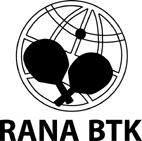 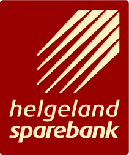 Rana BTK ønsker velkommen til nordnorsk mesterskap (NNM) i bordtennis 2019Arrangør: Rana BTKDato: 23.-24. mars 2019Sted: Ytteren flerbrukshall, Langdalen 100, Mo i Rana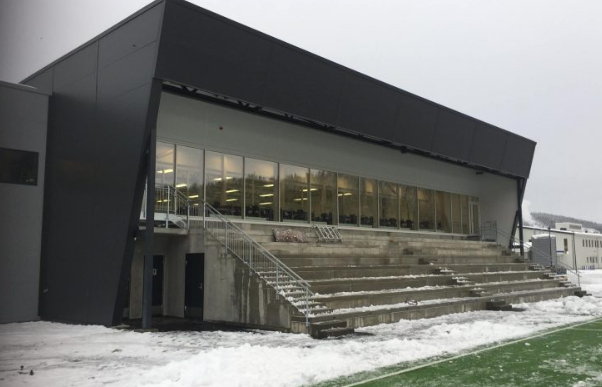 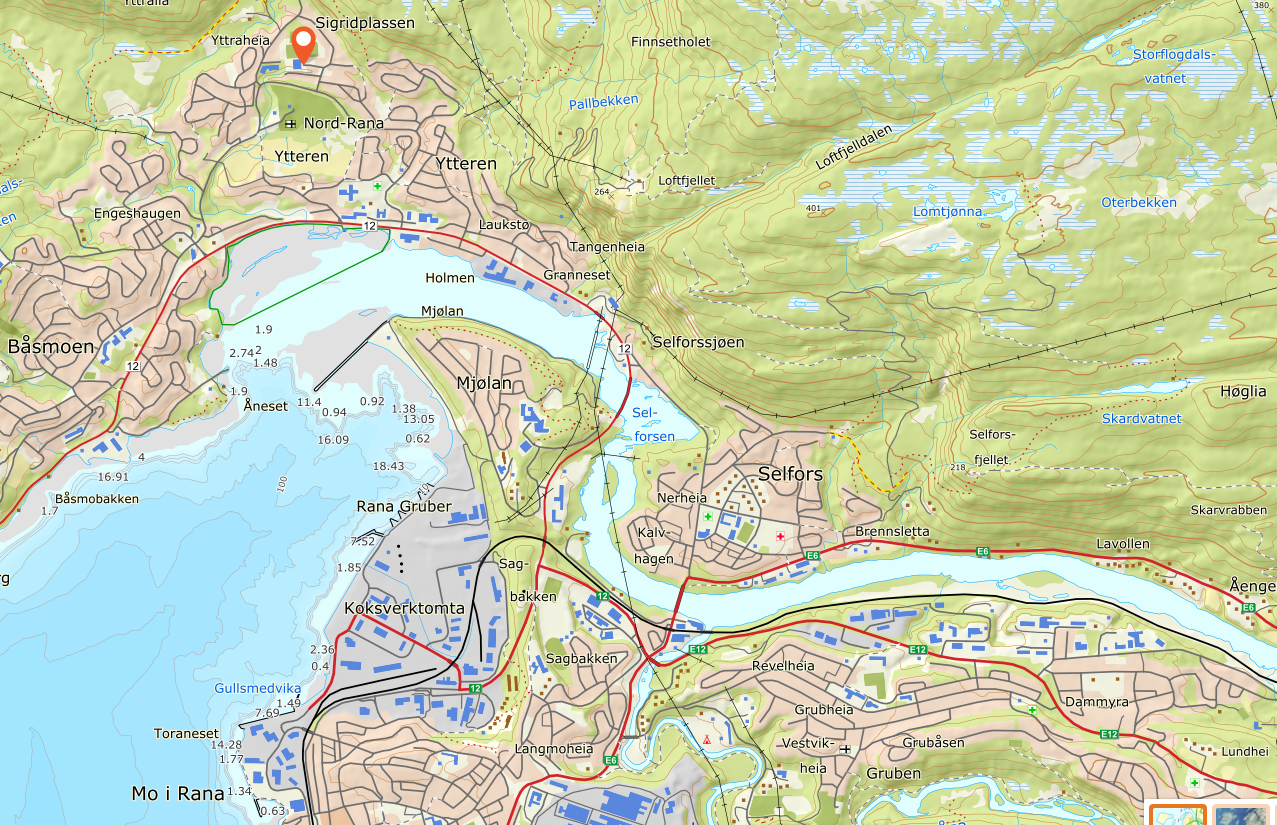 Klasser (maks en klasse pr. bolk) – Klasser med færre enn tre deltakere kan bli strøket/flyttet til annen klasse.Bolk 1, Lørdag 09.00: Gutter 13 (100,-), Jenter 13 (100,-), Herrer B (140,-), Herrer Eldre Junior (110,-)Bolk 2, Lørdag 12.00: Herrer C (140,-), Jenter 15 (100,-), Gutter 15 (100,-), Sjåførklasse (100,-)Bolk 3, Lørdag 15.00: Rekrutt 13 (100,-), Herrer Double (70,- pr. spiller), Gutter Double (60,- pr. spiller)Bolk 4, Søndag 09.00: Veteran 35 (140,-), Herrer Junior (110,-), Damer Junior (110,-), Gutter/Jenter 11 (100,-)Bolk 5, Søndag 12.00: Herrer Åpen (140,-), Damer Åpen (140,-), Funksjonshemmet Åpen (140,-), Rekrutt 15 (100,-)Det spilles best av 5 sett til 11 i alle klasser.Doubleklasser spilles som cup. Ved stor påmelding kan enkelte av de andre klassene bli omgjort fra pulje til cup!PremieringPremiering i henhold til NIF/NBTF sine bestemmelser.Pokaler/Medaljer i alle klasser. Gavepremier og pengepremier vurderes i enkelte av klassene.Vi vil forsøke å dele ut premier rett etter at hver «bolk» er ferdigspilt.TidspunktHallen åpner kl. 08.00 begge dager.Kampene starter kl. 09.00 begge dager.SeedingKlubbseeding og styrkeseeding etter gjeldende regler.PåmeldingSendes til: gunnar.ingebrigtsen@nb.no innen 12. mars 2019 på vedlagte skjema (husk å påføre hvem som skal spille double sammen).StartkontingentOverføres innen 13. mars 2019 til kontonummer: 4516.21.03419GenereltTurneringen er underlagt NBTFs konkurransereglement. Spillerlisens MÅ være løst av alle spillere (unntak for spillere født 1.1.2007 eller senere, samt de som kun spiller i sjåførklassen). NIFs dopingbestemmelser gjelder på turneringen. TrekningTrekning vil foregå ca. 20 minutter før start av klassen. Bekreftelse på deltakelse må gjøres senest innen 30 minutter før klassestart.TurneringsledelseOverdommer: Ane HandegårdTT-Coordinator/Sekretariat: Gunnar IngebrigtsenØvrig arrangement: Ronny Solvoll / Tor Anders RasmussenDømmingDe som taper en kamp må regne med å dømme i senere runder, og spillere må også dømme selv i puljespillet. Arrangørene vil imidlertid forsøke å stille med egne dommere så langt dette lar seg gjøre…BallerStiga Competition *** (hvite)BordStiga Expert (blå) og Cornilleau 740 (blå)OvernattingVi anbefaler Clarion Collection Hotel Helma, sentralt i Mo i Rana. Hotellet kan tilby følgende rabatterte priser ved deltakelse på NNM (oppgi kode: NNM BORDTENNIS). 	Enkeltrom	kr 750,- pr. natt	Dobbeltrom	kr 950,- pr. natt	Trippelrom	kr 1250,- pr. natt	Firesengsrom	kr 1550,- pr. natt	Bestillingen gjøres direkte til hotellet på følgende e-post: cc.helma@choice.no (78 10 11 80)KantineDet vil være åpen kantine under hele stevnet med en variert meny.InfoSpørsmål ang. stevnet kan stilles til Gunnar Ingebrigtsen	gunnar.ingebrigtsen@nb.no	Tlf: 94 32 90 70